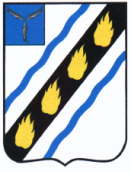 АДМИНИСТРАЦИЯСОВЕТСКОГО МУНИЦИПАЛЬНОГО РАЙОНА САРАТОВСКОЙ ОБЛАСТИ ПОСТАНОВЛЕНИЕ от  31.12.2019 № 879р.п. СтепноеО внесении изменений в постановление администрацииСоветского муниципального района от 14.06.2019 № 312В соответствии с Жилищным кодексом Российской Федерации, руководствуясь Уставом Советского муниципального района, администрация Советского муниципального района ПОСТАНОВЛЯЕТ:1. Внести в постановление администрации Советского муниципального района от 14.06.2019 № 312  «О признании многоквартирного жилого дома               № 11, расположенного по адресу: Саратовская область, Советский район,                р.п. Степное, ул. Октябрьская, аварийным и подлежащим сносу» следующие изменения:1) в пункте 2.1. постановления слова «В течение шести месяцев» заменить словами «В течение восемнадцати месяцев»;2) пункт 2.2. постановления изложить в новой редакции:«2.2. Произвести снос указанного дома в течение двенадцати месяцев со дня исполнения пункта 2.1. постановления.».2. Отделу промышленности, теплоэнергетического комплекса, капитального строительства и архитектуры администрации Советского муниципального района:1) надлежащим образом вручить копии настоящего постановления каждому собственнику помещений жилого дома, расположенного по адресу: Саратовская область, Советский район, р.п. Степное, ул. Октябрьская, д.11;2) опубликовать настоящее постановление в сети интернет на официальном сайте администрации Советского муниципального района.3. Контроль за исполнением настоящего постановления возложить на первого заместителя главы администрации Советского муниципального района и заместителя главы администрации Советского муниципального района по экономическим вопросам администрации Советского муниципального района. Глава Советского муниципального района                                                                    С.В. ПименовКасимова И.В.    5-00-37    